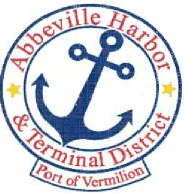                                          P.O. Box 1410, Abbeville, Louisiana • 70511-1410
                               Ph: 337-893-9465 e Fax: 337-898-0751       www.abbevilleharbor.comABBEVILLE HARBOR & TERMINAL DISTRICTSEPTEMBER 27, 20165:00 P.M.AGENDA1.	    CALL MEETING TO ORDER - PRESIDENT WAYNE LEBLEUA.     ROLL CALL 	B.	WELCOME & INTRODUCTION OF GUESTS	C.     	APPROVAL OF MINUTES AUGUST 30, 2016 REGULAR MEETING2.	EXECUTIVE DIRECTOR JAY CAMPBELL		A.	FISHING FOR MEMORIES			B.	DECLARE ZERO VALUE OF EQUIPMENT THAT WAS PUBLICLY BID THAT NO BID WAS TAKEN 		C.	ETHICS TRAINING REMINDER3.	 	PRIMEAUX, TOUCHET & ASSOCIATES, L.L.C.A.	UPDATE ON PORT OF VERMILION BULKHEAD AND DREDGING PROJECT PHASE IV CONSTRUCTION1.	DUPRE BROTHERS CONSTRUCTION CO., INC. FINAL PAYMENT			B.	UPDATE ON VERMILION RIVER BANK STABILIZATION  		C.	SCHRIEFER DRIVE IMPROVEMENTS AT PORT OF VERMILION			D.	ALTERNATE ACCESS TO PORT OF VERMILION	E.	APPROVAL OF INVOICE	 4.		ATTORNEY ROGER BOYNTONAPPROVAL OF INVOICE5.		NEW BUSINESS			        	              		                        	                      			           	             			  	             6.             OLD BUSINESS 		A.	PROJECT LIST7.             ADJOURN	In accordance with the Americans with Disabilities Act, if you need special assistance, please contact James W. Campbell at 337-893-9465, describing the assistance that is necessary.Wayne LeBleu, President	Gerald Libersat, Commissioner	Bud Zaunbrecher, CommissionerCarlton Campbell, Vice President	Jimmie Steen; Commissioner	James W. Campbell, Executive Director
Tim Creswell, Secretary-Treasurer